COUNTY OF ALAMEDAADDENDUM No. 1toRFP No. 901986forLandscape Maintenance Stanley Blvd.Specification Clarification/ModificationAlameda County is committed to reducing environmental impacts across our entire supply chain. 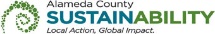 If printing this document, please print only what you need, print double-sided, and use recycled-content paper.The following Sections have been modified or revised as shown below.  Changes made to the original RFP document are in bold print and highlighted, and deletions made have a strike through.Page 23 of the RFP, Section M (PRICING), Item 10.(a), is revised as follows:  Labor Compliance:  This is public works project and is subject to monitoring by the Department of Industrial Relations (DIR).  All contractors performing work on Public Works projects are required to be registered with the DIR.  Valid DIR registration numbers for your firm and any lower tier subcontractors you may hire to accomplish your portion of work must be supplied with your proposal.  The contractor and all subcontractors under the contractor shall pay all workers on all work performed pursuant to this contract not less than the general prevailing rate of per diem wages and the general prevailing rate for holiday and overtime work as determined by the Director of the Department of Industrial Relations (DIR), State of California, for the type of work performed and the locality in which the work is to be performed within the boundaries of the County, pursuant to sections 1770 et seq. of the California Labor Code.  Prevailing wage rates are also available from the County or at www.dir.ca.gov.  Contracts valued at $30,000 or more carry an obligation to hire apprentices, unless the craft or trade does not require the use of apprentices, as indicated in the corresponding prevailing wage determination.  This duty applies to all contractors and subcontractors on a project, even if their part of the project is less than $30,000.Page 3 of Exhibit B, Bio-swale Maintenance, is revised to add Item. E: Remove river rocks, clear and dispose of sediment and debris that accumulated underneath, and return rocks to original installation.Page 6 of Exhibit B, Item 8: Bio-swale Maintenance, is revised to add Item. Es: Page 5 of RFP, Section B. (SCOPE/BACKGROUND), Project Site Description is revised to add the following: 	MAP OF PROJECT AREA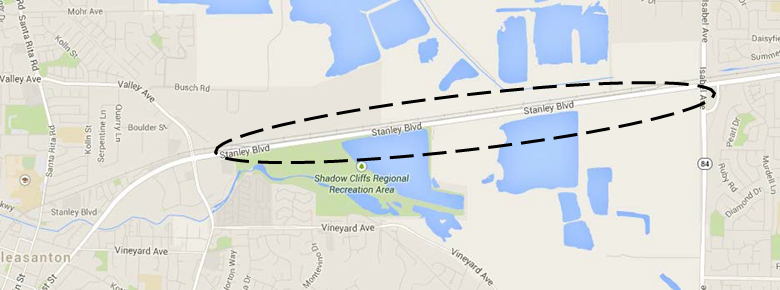 This RFP Addendum has been electronically issued to potential bidders via e-mail.  E-mail addresses used are those in the County’s Small Local Emerging Business (SLEB) Vendor Database or from other sources.  If you have registered or are certified as a SLEB, please ensure that the complete and accurate e-mail address is noted and kept updated in the SLEB Vendor Database.  This RFP Addendum will also be posted on the GSA Contracting Opportunities website located at http://www.acgov.org/gsa/purchasing/bid_content/ContractOpportunities.jsp.ERemove river rocks, clear and dispose of sediment and debris that accumulated underneath, and return rocks to original installationANNUALLY